Homemade “Chili Sauce” (recipe makes a smidge over 1 cup)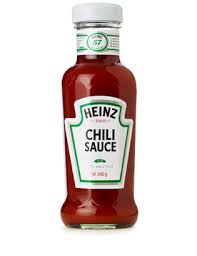 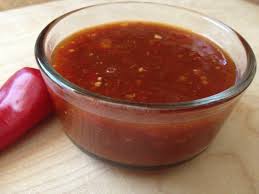 Just as good, if not better, than the store-bought brands!Ingredients:1 cup tomato sauce (I use Italian strained tomatoes – “pessata”)2 tablespoons brown sugar2 tablespoons distilled white vinegar1½ teaspoons ketchup½ teaspoon chili powder¼ teaspoon ground allspice¼ teaspoon granulated garlic powder¼ teaspoon granulated onion powderSalt & ground, black pepper, to tasteCrushed red-pepper flakes, to tastePreparation:Whisk all the ingredients together thoroughly in a 16-ounce measuring cup or bowl.